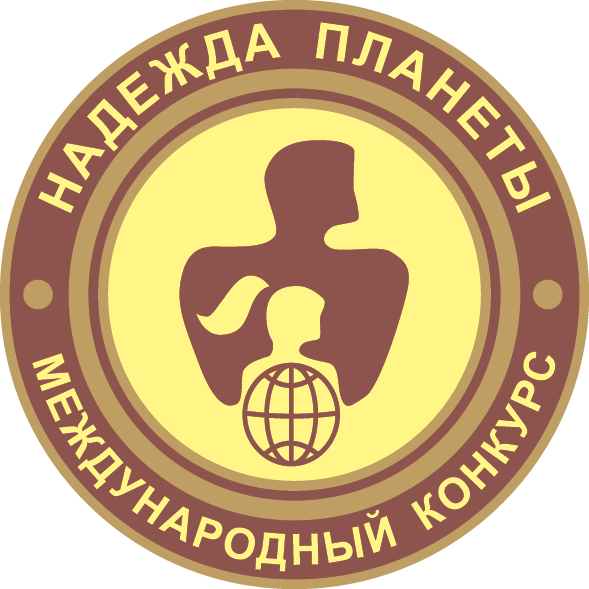 Приказ НП- 2 от 31 января 2016 г.ПРЕСС-РЕЛИЗМЕЖДУНАРОДНОГО КОНКУРСА «НАДЕЖДА ПЛАНЕТЫ» (декабрь, 2015)Информируем  Вас о результатах Международного конкурса «Надежда Планеты» (2-ая группа номинантов — декабрь 2015 г.). Конкурс проводится под эгидой Международной славянской академии наук, образования, искусств и культуры (Западно-Сибирский филиал МСА). На конкурс  поступили  работы из  Архангельской, Белгородской,  Кемеровской, Липецкой, Магаданской, Московской,  Мурманской, Нижегородской, Новосибирской, Омской,   Оренбургской, Ростовской, Самарской, Саратовской, Тамбовской, Томской, Тюменской, Челябинской, Ярославской областей; Алтайского, Забайкальского,  Камчатского, Краснодарского, Красноярского, Пермского, Ставропольского, Хабаровского  краев;  Республики Алтай, Коми,  Татарстан, Республики Саха (Якутия), Хакасии,  Удмуртии; Ханты-Мансийского АО-Югра, Ямало-Ненецкого АО (Российская Федерация);  Витебской области (Республика Беларусь); Павлодарской области (Республика Казахстан); город Лунд (Швеция). На  конкурс поступило 153  материала-номинанта,  присуждены награды: диплом лауреата – 75, серебряная медаль – 47, золотая медаль – 31.СПИСОКпобедителей   (золотых медалистов)Международного конкурса «Надежда планеты»(2 гр. номинантов; 20 декабря 2015 г.)МИЛЯЕВА Лариса Григорьевна (Бийский технологический институт АлтГТУ, г. Бийск) - победитель конкурса в номинации "Методика" за  комплект материалов "Оценка сформированности компетентности студентов вуза: методологические и методические аспекты"Гимназия № 4 (г. Новосибирск) - победитель конкурса в номинации "Экологическое образование" за Инновационный образовательный проект "Живая экология: экологическое воспитание школьников  в условиях гимназического пространства"   (авторы - Н.В. Кравцова, Н.Ю. Дмитриева, С.Ю. Скворцова)ТАРАСОВСКАЯ Наталия Евгеньевна (Павлодарский государственный педагогический институт, г. Павлодар, Казахстан) - победитель конкурса в номинации "Экологическое образование" за программу по дисциплине (спецкурсу) «Биоэтика» («Экологическая этика») для студентов естественнонаучных специальностейДЕНИСОВА Алла Борисовна (Московский технический университет связи и информатики, г. Москва) - победитель конкурса в номинации  "Управленческий потенциал"  за разработку "Рейтинговая система оценки студентов МТУСИ"ШАБОЛИНА С.В., ДОМБРОВСКАЯ Т.А., ВАНДЫШЕВА И.В. (Гимназия № 29, г. Томск) - победители конкурса в номинации  "Правовое образование" за комплексно-целевую программу "Будущее для всех" организации профилактической работы со школьникамиСУЯТИН Дмитрий Борисович (Лундский университет, г. Лунд,  /Швеция/; Кубанский государственный университет, г. Краснодар) - победитель конкурса в номинации "Творческие способности и одаренность" за комплект материалов "Интеллектуальная и творческая одаренность и пути её реализации через интеллектуальные турниры-конкурсы "Цветные стекла"Образовательный центр - гимназия № 6 "Горностай" (г. Новосибирск) - победитель конкурса в номинации "Инклюзивное образование" за программу коррекционно-логопедической работы с учащимися, имеющими тяжелые нарушения речи, на основе ФГОС НОО обучающихся с ОВЗ (автор - О.В. Мукашева)Гимназия № 44 (г. Новокузнецк)  - победитель конкурса в номинации "Методика" за модель "Неформальное повышение квалификации педагогов в условиях образовательной организации"  (авторы - Л.И. Метелева, Н.С. Иванова, О.С. Шумилова, Г.А. Антонова, Л.В. Кувшинова)Детский сад № 24 "Звездочка" (г. Пятигорск Ставропольского края)  - победитель конкурса в номинации "Духовное воспитание" за научно-методическую разработку по организации в условиях современного ДОУ инновационной проектной деятельности по духовно-нравственному воспитанию старших дошкольников  (авторы - Л.И. Борщева, Е.С. Есауленко)  Гимназия № 16 "Французская" (г. Новосибирск) - победитель конкурса в номинации "Гражданско-патриотическое воспитание" за комплект материалов  о деятельности музея  "Нормандия-Неман" в условиях гимназии (авторы - Т.А. Севостьянова, Н.Ю. Домбровская)ТАРАСОВСКАЯ Н.Е., ЖУМАДИЛОВ Б.З., КОРОГОД Н.П., ПОНОМАРЕВ Д.В.  (Павлодарский государственный педагогический институт, г. Павлодар, Казахстан) - победители конкурса в номинации "Методика" за комплект заданий по биологии для студентов педагогических специальностейДом творчества "Вектор" (г. Новокузнецк) - победитель конкурса в номинации "Сохранение и укрепление здоровья" за учебно-методическое пособие «Здравотворчество в образовании: от индивидуального маршрута до социального партнерства» (авторы - Л.Г. Качан, З.В. Нестерова, Т.В. Витовская, О.Л. Коваленко, Е.В. Свинцова, Н.А. Голенкова, Г.И. Данилова, О.А. Ростемберская, Т.Н. Лихачева, Т.В. Фокина)Детский сад № 68 "Серебряное копытце" АНО ДО "Планета детства "Лада" (г. Тольятти Самарской области) - победитель конкурса в номинации "Сохранение и укрепление здоровья" за методическое пособие "Формирование у дошкольников здорового образа жизни (элемент - режим дня)"  (авторы: А.А. Ошкина, О.Н. Царева, И.А. Галкина, Л.М. Капинос)Детский сад № 192 АНО ДО "Планета детства "Лада" (г. Тольятти Самарской области) - победитель конкурса в номинации "Методика" за учебно-методическое пособие "Выставка" (авторы - О.П. Болотникова, Ж.В. Андреева, З.П. Коннова)ЛИТВИНОВА Лариса Михайловна (Ставропольский государственный педагогический институт, г. Ставрополь) - победитель конкурса в номинации "Методика" за Учебно-методический комплекс по модернизации муниципальных систем дошкольного образованияДом детского творчества "Первомайский" (г. Новосибирск) за комплексную образовательную программу школы художественно-эстетического развития "Начало" (авторы - Л.Д. Шуликова, Е.А. Сегеда, Л.П. Крючкова, А.А. Евсюкова, Е.А. Садовская, Ю.Н. Кривошеева)Дом детского творчества "Первомайский" (г. Новосибирск) за комплект материалов, полно и эффективно раскрывающих содержание, особенности, результаты, ресурсы и перспективы работы педагогического коллектива по приоритетным направлениям деятельности ДДТ (авторы - Л.Д. Шуликова, Е.А. Сегеда, Л.П. Крючкова, А.А. Евсюкова, Е.А. Садовская, Ю.Н. Кривошеева, Е.В. Рожкова, М.А. Шутов)АНОО "Дом учителя" (г. Барнаул) - победитель конкурса в номинации "Образование взрослых" за комплект материалов по дополнительному профессиональному образованию педагогических работников г. Барнаула и Алтайского краяЦРР - детский сад №  300 (г. Новосибирск) за кейс-материал "Академия маленьких ученых", раскрывающий содержание, особенности и ресурсы работы педагогического коллектива по познавательному развитию детей в условиях дошкольной организации (авторы - Ю.В. Максимова, А.А. Голубицкая, О.А. Суховецкая)Детский   сад   "Морозко" ООО "Газпром добыча Уренгой" (г. Новый Уренгой ЯНАО)  - победитель конкурса в номинации "Периодические издания" за "Родительскую энциклопедию" (авторы - Т.Н. Борисова, Е.В. Новикова, Л.Ю.Доценко, Н.В. Лебедева, М.В. Пивоварова, Н.В. Пивоварова)Детский сад "Радуга" (г. Санкт-Петербург) - победитель конкурса в номинации  "Воспитание эмпатии" за пособие "Театр добра: развитие эмпатии у старших дошкольников в театрализованной деятельности" (авторы - Т.А. Грачева, В.А. Деркунская)Лицей № 113 (г. Новосибирск) - победитель конкурса в номинации "Образование взрослых" за программу "Готовим полосу для взлета" и комплект методических материалов  (автор - И.В. Добровольская)Лицей № 113 (г. Новосибирск) - победитель конкурса в номинации "Инклюзивное образование" за методическое пособие "Различные подходы к профилактике нарушений письма у младших школьников с ОВЗ в рамках образовательной организации"  (автор - Л.Л. Тычинина)СОШ № 37 (г. Ангарск) - победитель конкурса в номинации "Вариативные формы в системе патриотического воспитания" за комплект материалов "Интерактивный музей как средство гражданско-патриотического воспитания школьников" (авторы - О.А. Желтоногова, М.В. Петухова)ОЧНОЕ УЧАСТИЕ (результат первого тура)Дом творчества «Октябрьский» (г. Новосибирск) - победитель конкурса в номинации "Этнопедагогика" за педагогический проект "Организация деятельности по включению педагога дополнительного образования этнокультурного вида деятельности в реализацию ФГОС НОО в условиях общеобразовательной школы" (авторы - Е.Г. Шестера, И.Л. Кайгородцев)Детский сад № 39 (г. Томск) - победитель конкурса в номинации "Методика" за  методические пособия по теме "Классическая музыка для малышей" (автор - Л.В. КАЛАШНИКОВА)Лицей № 2 (г. Барнаул) - победитель конкурса в номинации "Творческие способности и одаренность" за комплект материалов "Деятельность отделения Малой академии наук "Интеллект будущего" МБОУ "Лицей № 2" г. Барнаула, Алтайского края"  (автор - А.А. Лопарева)ЦРР - детский сад № 58 (г. Северск)  - победитель конкурса в номинации "Экологическое образование" за проект "Сибирь мой край родной" (авторы - Ненашкина С.В., Федотова Г.В., Сухова А.К., Ерошевская Г.Г., Березовская Г.А., Фролова Л.А., Захарова Т.Н., Ехлакова Е.В., Кузнецова О.В., Ушакова И.С., Немец О.Б., Пелипенко Е.Г., Родина Т.В., Жилинская Е.А., Юрьева Е.М., Гребенщикова Л.М., Шамова Н.В., Жданова О.В., Осина  Е.А., Конькова О.С., Килеева Н.В., Пашковская Г.В., Кириллова П.Е.)ООО "Медиартис" (г. Люберцы Московской области) - победитель конкурса в номинации "Интерактивное обучение" за онлайн-сервис IQ-ша (Айкьюша) интеллектуального развития детей от двух до одиннадцати летЛицей № 111 (г. Новокузнецк) - победитель конкурса в номинации "Методика" за актуализацию проблемы поиска эффективных средств повышения качества педагогического процесса и комплект материалов "Психолого-педагогическая система оценки достижения планируемых результатов основной образовательной программы начального общего образования" (авторы - О.Л. Ереметова, Н.Е. Луценко, О.А. Попова, А.В. Смагина)СПИСОКлауреатов Международного конкурса «Надежда планеты»,награжденных серебряными медалями( 2 гр. номинантов; 20 декабря 2015 г.)Государственное учреждение образования  Средняя школа № 5 (г. Витебск, Республика Беларусь)  - лауреат конкурса в номинации "Главная профессия" за оригинальное эссе "Обучая, я воспитываю…" (автор - С.В. Тресцова)Аэрокосмический колледж Сибирского государственного аэрокосмического университета им. академика М.Ф. Решетнева (г. Красноярск) - лауреат конкурса в номинации "Гражданско-патриотическое воспитание" за модель военно-спортивного клуба "Патриот АК-12" (авторы - В.Н. Карцан, С.И. Изотова)ТАРАСОВСКАЯ Наталия Евгеньевна (Павлодарский государственный педагогический институт, г. Павлодар, Казахстан) - лауреат конкурса в номинации "Методика" за разработку открытого мероприятия в рамках изучения курса генетики - устного журнала на тему: «АЛКОГОЛЬ И ГЕНЕТИЧЕСКОЕ ЗДОРОВЬЕ НАЦИИ НЕСОВМЕСТИМЫ»Аксенихинский детский сад (с. Аксениха Новосибирской области) - лауреат конкурса в номинации "Преемственность в образовании" за проект "Детский сад, школа, Я - вместе дружная семья"  формирования единого образовательного пространства по подготовке детей к обучению в школе (авторы - Т.Э. Симинюта, С.В. Духанина)Санаторный детский дом для детей-сирот и детей, оставшихся без попечения родителей, № 12 (г. Ставрополь) - лауреат конкурса в номинации "Методика" за программу по профилактике девиантного поведения детей-сирот  и детей, оставшихся без попечения родителей (авторы - А.И. Остроухова, Н.Л. Остроухова)Дом детского творчества "Первомайский" (г. Новосибирск) за комплект материалов - оригинальные сценарии массовых мероприятий (автор - Ю.Н. Кривошеева)Дом детского творчества "Первомайский" (г. Новосибирск) за оригинальный комплект методических пособий "Живая метафора" к авторской общеразвивающей программе "Ритмика и танец" школы художественно-эстетического развития "Начало" (автор - Е.А. Сегеда)Санаторный детский дом для детей-сирот и детей, оставшихся без попечения родителей, № 12 (г. Ставрополь) - лауреат конкурса в номинации "Периодические издания" за специализированный журнал "Шаг вперед" для замещающих родителей, специалистов, работающих с детьми-сиротами (авторы - А.И. Остроухова, М.А. Старикова)Детский сад № 2 (г. Снежинск Челябинской области) - лауреат конкурса в номинации "Партнерская кооперация" за комплект материалов "Социальное партнерство ДОУ с родителями воспитанников как фактор повышения качества дошкольного образования на примере МАДОУ "Детский сад № 2"Торгово-промышленная группа компаний "СОЮЗСНАБ" (г. Красногорск Московской области) - лауреат конкурса в номинации "Детско-взрослые сообщества" за эффективный поиск ресурсов расширения инструментальной базы деятельностного подхода и проект "Детская игровая комната" (автор - И.В. Пастревич)Детский сад № 4 (г. Нижний Новгород)  - лауреат конкурса в номинации "Методика" за комплект материалов "Организация проектной деятельности детей дошкольного возрата" (авторы - С.В. Бычкова, И.Ю. Орлова, О.А. Карабельникова)АМЕЛИНА Раиса Владимировна, ЗАЙНУТДИНОВ Рамиль Равильевич (ГАПОУ Колледж сервиса, г. Оренбург) - лауреаты конкурса в номинации "Сохранение и укрепление здоровья" за расширение инструментальной базы борьбы с наркотиками в молодежной среде и комплект материалов по организации наркопоста колледжаДЕНИСОВА А.Б., ЕГОРОВА М.А., ДОБРЫНИНА Е.П. (Московский технический университет связи и информатики, г. Москва) - лауреаты конкурса в номинации  "Полноценный досуг"  за проект "Лаборатория творчества МТУСИ"Новосибирский городской педагогический лицей им. А.С. Пушкина (г. Новосибирск)  - лауреат конкурса в номинациях "Духовное воспитание" и "Гражданско-патриотическое воспитание" за комплект материалов по нравственно-патриотическому и духовному становлению лицеистов (авторы - С.Н. Биркина, Т.А. Солопова, О.А. Шиц)ТАРАСОВ Лев Львович (Туристко-краеведческий клуб "Поиск" Сосногорского железнодорожного техникума, г. Сосногорск, Республика Коми)  - лауреат конкурса в номинациях "Духовное воспитание" и "Краеведение" за пособие "Миссия Русской Православной Церкви на Европейском Севере" по материалам краеведческих экспедиций 1985-2000 гг.Детский сад № 9 (г. Рассказово Тамбовской области)  - лауреат конкурса в номинации "Государственно-общественное управление" за комплект материалов "Реализация модели государственно-общественного управления, обеспечивающей современное качество и экономическую эффективность дошкольной образовательной организации" (автор - И.П. Рагимова)Детский сад № 15 (г. Снежинск Челябинской области)  - лауреат конкурса в номинации "Гендерный подход" за сборник "Комплексное сопровождение образовательного процесса в ДОУ с учетом гендерного подхода" (научный руководитель - Н.И. Липс; авторы - Т.В. Мельникова, И.А. Воронина, О.Б. Карамышева, С.С. Бочарова, Т.Н. Рогачкова, Е.Д. Казаринова-Докучаева)Волгодонская специальная школа-интернат "Восхождение" (г. Волгодонск Ростовской области) - лауреат конкурса в номинации "Сохранение и укрепление здоровья" за программу "Аллюр" по иппотерапии (оздоровительной верховой езде) (авторы-разработчики - Т.Я. Белоусова, Т.Н. Поздеева, О.А. Немазенко)ЦРР - детский сад № 17 «Василек» (г. Мытищи Московской области)  - лауреат конкурса в номинации "Сохранение и укрепление здоровья" за программу «Здоровье - дело престижное» формирования основ здорового образа жизни в условиях дошкольной организации (авторы - О.И. Перегудова, О.С. Ротанова, М.Г. Колючева, С.А. Иванова, Е.Н. Кожевникова, О.В. Илюхина, О.И. Ремнева)Центр дополнительного образования детей (п. Солидарность Липецкой области) - лауреат конкурса в номинации  "Духовное воспитание" за  проект "Пасхальный фестиваль" (автор - Е.А. Лутай)ЛИХОДЕЙ Наталья Вячеславовна (ЧОУ Школа-интернат № 23 ОАО "РЖД", г. Слюдянка) - лауреат конкурса в номинации "Сотворим себя и мир вокруг" за программу подготовки резерва добровольцев  "Байкальский волонтер"НОЗДРИНА Ольга Анатольевна (МБДОУ Детский сад № 42, г. Магадан) - лауреат конкурса в номинации "Методика" за авторскую программу "Волшебные слова" обучения детей с нарушениями речи многозначным словамШкола-интернат № 24  ОАО  "РЖД" (г. Тайшет Иркутской области) за продуктивный поиск средств экологического воспитания подрастающего поколения в условиях современной школы и  проект "День радуги"  (авторы - С.В. Брылина, Е.Г. Вяхина, О.И. Зайцева, Н.В. Попыловская, И.С. Степанова)ЦРР - детский сад № 70 "Светлячок" (г. Белгород) - лауреат конкурса в номинации "Комфорт и безопасность" за комплект материалов "Благоустройство территории Детского сада № 70 г. Белгорода как средство создания комфортной среды жизненного пространства детей" (авторы - Шаповалова С.Н., Подбельцева Т.М, Колесова Т.В., Порошина Т.Г., Гушт Р.З., Станиславская В.Я., Курбанова С.М., Махова Н.В., Оразова Г.Б., Картавенко Л.Д., Гревцева Е.И.)Детский сад № 79 (г. Томск) - лауреат конкурса в номинации "Краеведение" за образовательную программу познавательно-исследовательской направленности "Народный календарь" (автор - О.Г. Селиванова)СОШ № 3 (г. Щелково Московской области) - лауреат конкурса в номинации "Информационно-образовательная среда" за инновационные технологии и модель организации научно-методического обеспечения в образовательном учреждении (авторы - Я.Н. Иванова, Э.С. Решникова, Е.А. Романова, И.В. Чупрунова)СОШ № 10 им. Дважды Героя Советского Союза Б.Ф. Сафонова (г. Мончегорск Мурманской области) - лауреат конкурса в номинации "Гражданско-патриотическое воспитание" за книгу "100-летию Б.Ф. Сафонова посвящается…" (авторы проекта - Т.М. Чикина, И.В. Черенкова)СОШ № 48 ОАО"РЖД" (п. Мана Красноярского края) за творческий поиск креативных форм патриотического воспитания и гражданского становления школьников - и комплект материалов "Книга памяти", посвященный 70-летию Победы в Великой Отечественной войне (авторы - М.С. Гончарова, В.И. Лущик)Детский сад № 83 "Жемчужина" (г. Нижневартовск ХМАО-Югра) - лауреат конкурса в номинации "Сохранение и укрепление здоровья" за оригинальную программу коррекционно-образовательной направленности "Здоровьесберегающие технологии в работе с детьми ОВЗ (авторы - С.Н. Шамрай, С.В. Спасенникова, И.Ю. Берсенева)МБДОУ № 99 "Топ-топ" (г. Норильск) - лауреат конкурса в номинации "Детско-взрослые сообщества" за комплект методических материалов по духовно-нравственному воспитанию старших дошкольников (авторы - Ж.М. Иванова, Е.В. Макеенко, С.В. Балдина, В.Н. Петрова, Л.В. Шубрик, Н.В. Суханова)  Детский сад № 164 ОАО "РЖД" (г. Новосибирск)   - лауреат конкурса в номинации "Гражданско-патриотическое воспитание" за проект "С чего начинается Родина" (авторы  - О.Е. Зигаева, И.Н. Демидова, С.В. Еремина, А.А. Ивачева, Е.Н. Козырева, Ж.В. Толмачева, Н.С. Симонова)Детский сад № 265 ОАО "РЖД" (г. Хабаровск) - лауреат конкурса в номинации "Периодические издания" за педагогический журнал "Современный воспитатель" и газету для детей и родителей "Поезд детства"Детский сад № 277 (г. Новосибирск) за программу логопедической работы в дошкольной организации, отражающую поиск эффективных ресурсов преодоления нарушений речи у детей с ОНР (автор-разработчик - С.О. Варро)ПАШКОВА Мария Владимировна - Детский сад № 358 (г. Омск) за актуализацию проблемы поиска новых ресурсов повышения квалификации педагогических кадров и экспериментальную программу управления развитием профессионализма педагоговЦРР - Детский сад № 397 (г. Казань) - лауреат конкурса в номинации "Сохранение и укрепление здоровья" за комплект материалов  по организации здоровьесберегающей деятельности в ДОУ "Единая помощь ребенку" (авторы - Г.Т. Бурганова, Г.Ю. Галимова, В.М. Фатыхова, В.А. Касимова, Г.И. Арсланова)Детский сад "Колобок" ООО "Газпром добыча Уренгой" (г. Новый Уренгой ЯНАО) - лауреат конкурса в номинации "Краеведение" за курс по краеведению "Край, в котором я живу" (авторы - А.Н. Никифорова, Л.Т. Карсакова)Детский   сад   "Морозко" ООО "Газпром добыча Уренгой" (г. Новый Уренгой ЯНАО)  - лауреат конкурса в номинации "Периодические издания" за оригинальный журнал "В мире детства" (авторы - С.А. Уманская, Т.Н. Борисова, О.Н. Хорева, Е.В. Новикова, Н.В. Лебедева, Е.В. Сакунова, Т.П. Раковская)Детский сад "Родничок" ООО "Газпром добыча Уренгой" (г. Новый Уренгой ЯНАО) - лауреат конкурса в номинации "Сохранение и укрепление здоровья" за пособие для воспитателей "Использование нетрадиционного оборудования для повышения двигательной активности дошкольников" (авторы - Ю.Н. Арабаджиева, О.А. Кирдяшова, Л.А. Малыш)СТРАШКО Л.А., ИВАКИНА С.Т., КАТАСОНОВА Е.А., ФОМЕНКО П.Д., ЛИТВИНОВА О.Н. (МКДОУ Краснозерский детский сад № 4, р.п. Краснозерское Новосибирской области) - лауреаты конкурса в номинации "Партнерская кооперация" за проект "Территория детства" содания единого образовательного пространства "детский сад - семья"ОЧНОЕ УЧАСТИЕ (результат первого тура)Дом творчества «Октябрьский» (г. Новосибирск) - лауреат конкурса в номинации "Полноценный досуг" за педагогический проект "Солнышко на ладонях" (авторы - Е.В. Драчева, И.А. Стефанович, И.Л. Кайгородцев, Г.А. Гарифулина, М.С. Изотова, Т.А. Кулешова, О.М. Кухарева, Т.Н. Макарова, Морозова И.Е., Л.В. Пупынина)  Дом творчества «Октябрьский» (г. Новосибирск) - лауреат конкурса в номинации "Адаптивная образовательная среда" за комплект материалов "Организация работы по формированию навыков связного высказывания у детей старшего дошкольного возраста в процессе обучения высказыванию по картинам" (автор - Г. А. Гарифулина)Детский сад № 9 (г. Рассказово Тамбовской области)  - лауреат конкурса в номинации "Методика" за комплекс методических рекомендаций для дошкольных образовательных организаций по реализации ФГОС  ДО (автор - И.В. Телепина)Молодежный центр "Родина" (г. Бийск) - лауреат конкурса в номинации "Информационно-образовательная среда" за комплект материалов об обучении  телевизионным профессиям в объединении "Карманные новости"  (автор - О.М. Сорокин)Центр детей и юношества (г. Ярославль) - лауреат конкурса в номинации "Сохранение и укрепление здоровья" за дополнительную общеобразовательную общеразвивающую программу "Волшебный мир сказки" (автор - Н.Ю. Халилова)Главный эксперт всероссийских и международных конкурсов и выставок  под эгидой МСАпроф. Б.П. Черник